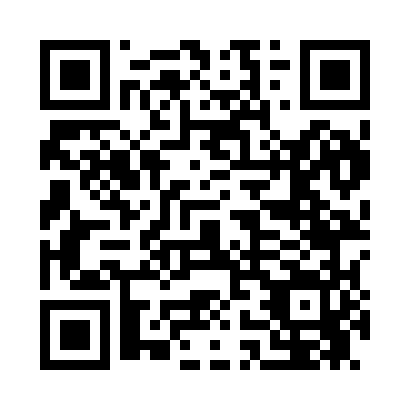 Prayer times for Volmer, Montana, USAMon 1 Jul 2024 - Wed 31 Jul 2024High Latitude Method: Angle Based RulePrayer Calculation Method: Islamic Society of North AmericaAsar Calculation Method: ShafiPrayer times provided by https://www.salahtimes.comDateDayFajrSunriseDhuhrAsrMaghribIsha1Mon3:004:591:015:179:0211:012Tue3:005:001:015:179:0211:013Wed3:015:011:015:179:0111:014Thu3:015:011:015:179:0111:015Fri3:025:021:015:179:0011:016Sat3:025:031:025:179:0011:017Sun3:035:041:025:168:5911:008Mon3:035:051:025:168:5911:009Tue3:045:051:025:168:5811:0010Wed3:045:061:025:168:5711:0011Thu3:055:071:025:168:5710:5912Fri3:055:081:025:168:5610:5913Sat3:065:091:025:168:5510:5914Sun3:065:101:035:168:5410:5815Mon3:075:111:035:158:5410:5816Tue3:075:121:035:158:5310:5817Wed3:085:141:035:158:5210:5718Thu3:105:151:035:158:5110:5519Fri3:125:161:035:148:5010:5320Sat3:145:171:035:148:4910:5121Sun3:165:181:035:148:4710:4922Mon3:185:191:035:138:4610:4723Tue3:215:211:035:138:4510:4524Wed3:235:221:035:128:4410:4225Thu3:255:231:035:128:4310:4026Fri3:275:241:035:118:4110:3827Sat3:295:251:035:118:4010:3628Sun3:315:271:035:108:3910:3429Mon3:345:281:035:108:3710:3130Tue3:365:291:035:098:3610:2931Wed3:385:311:035:098:3510:27